ЧЕРКАСЬКА МІСЬКА РАДА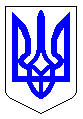 ЧЕРКАСЬКА МІСЬКА РАДАВИКОНАВЧИЙ КОМІТЕТРІШЕННЯВід 14.05.2024 № 748Про внесення змін до рішення виконавчого комітету Черкаської міської ради від 07.03.2023 №232 «Про затвердження зразка намогильної споруди, для встановлення в межах сектору для здійснення почесних поховань на кладовищі №3 у м. Черкаси»Відповідно до підпунктів 7, 11 пункту а статті 30 та статті 40, Закону України «Про місцеве самоврядування в Україні», керуючись частиною шостою статті 23-1 Закону України «Про поховання та похоронну справу», постановою КМУ від 19 серпня 2022 №935 «Про затвердження описів зразків намогильних споруд та меморіальних табличок, що встановлюються на території Національного військового меморіального кладовища» та враховуючи лист-звернення від 16.04.2024 С-3244-2 Сейтмеметової Юлії Вікторівни, пропозиції департаменту житлово-комунального комплексу Черкаської міської ради, виконавчий комітет Черкаської міської ради ВИРІШИВ:Затвердити зразок намогильної споруди, для встановлення в межах сектору для здійснення почесних поховань, за релігійними переконаннями та ознаками, враховуючи розміри і параметри затвердженого додатка 1 рішення виконавчого комітету Черкаської міської ради від 07.03.2023 №232 «Про затвердження зразка намогильної споруди, для встановлення в межах сектору для здійснення почесних поховань на кладовищі №3 у м. Черкаси», додається.Внести відповідні зміни до рішення виконавчого комітету Черкаської міської ради від 07.03.2023 №232 «Про затвердження зразка намогильної споруди, для встановлення в межах сектору для здійснення почесних поховань на кладовищі №3 у м. Черкаси». 3. Контроль за виконанням рішення покласти на першого заступника міського голови з питань діяльності виконавчих органів ради Тищенка С.О.Міський голова                        		                       Анатолій БОНДАРЕНКО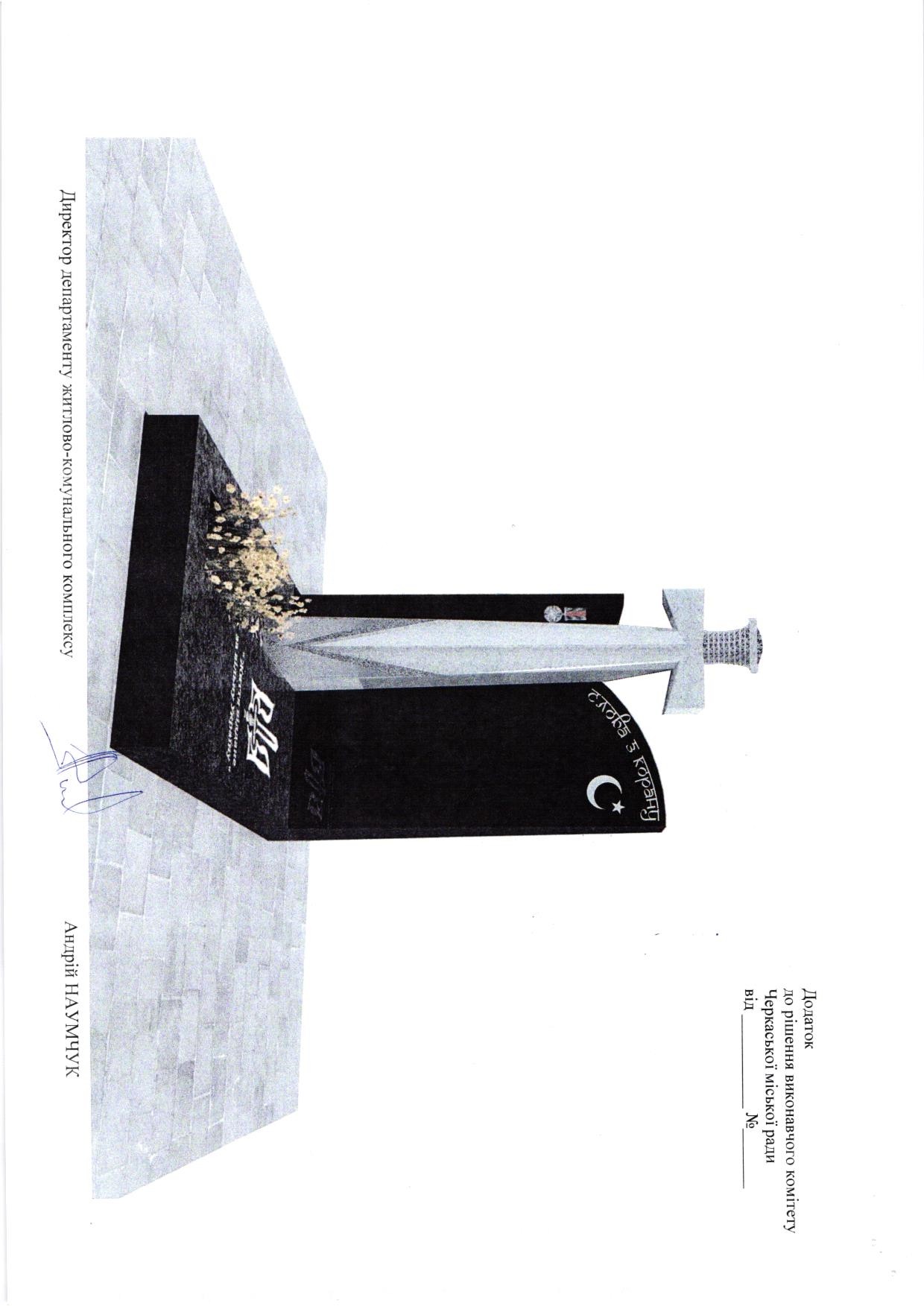 